ИНФОРМАЦИЯ-ОТЧЕТ О ПРОВЕДЕНИИ ДНЯ ПАМЯТИ ЖЕРТВ ДТПИнформация-отчет о проведении Дня памяти жертв ДТПв МОУ «Очкуровская СШ»2017-2018 учебный годС 20 по 24  ноября 2017 года в МОУ «Очкуровская СШ» проведена акция  «День памяти жертв ДТП». На совещании классных руководителей разработали и утвердили план проведения комплекса мероприятий, посвященных Дню памяти жертв ДТП. 20 ноября на общешкольной линейке, посвящённой дню памяти жертв ДТП, почтили память погибших минутой молчания.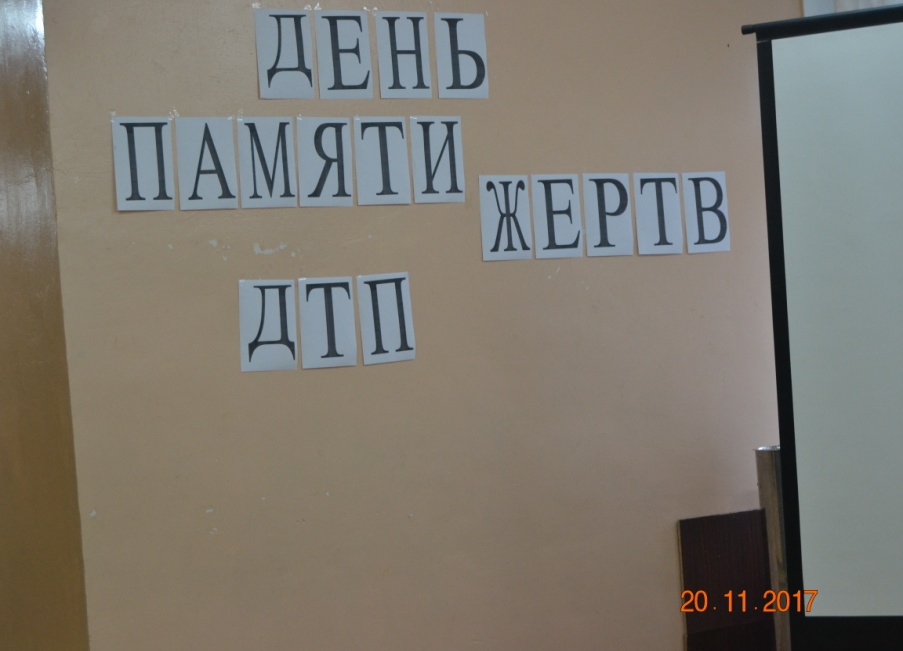  Главный вывод, который был сделан обучающимися: основной причиной ДТП является нарушение правил дорожного движения. Соблюдение их – гарантия безопасности. 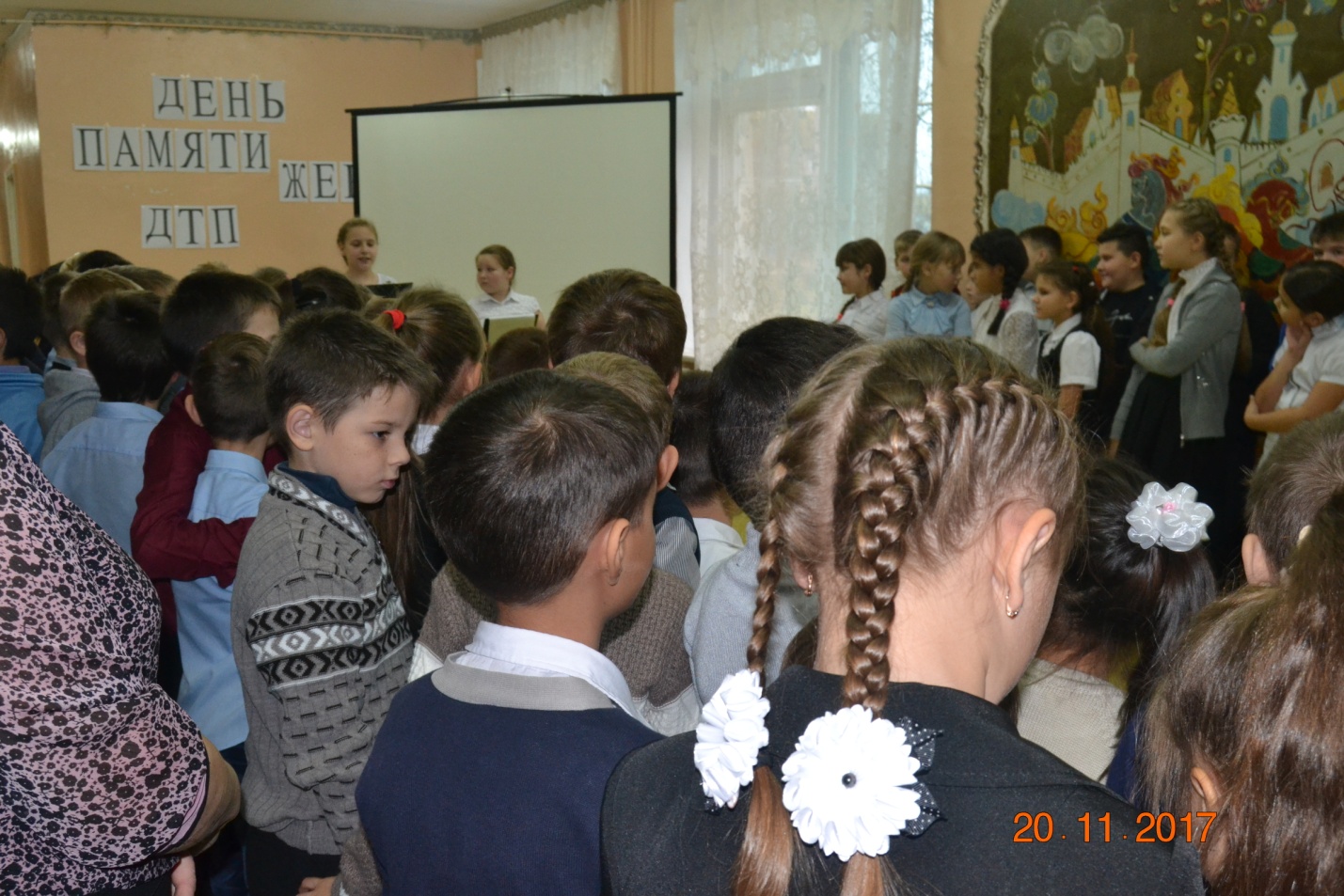 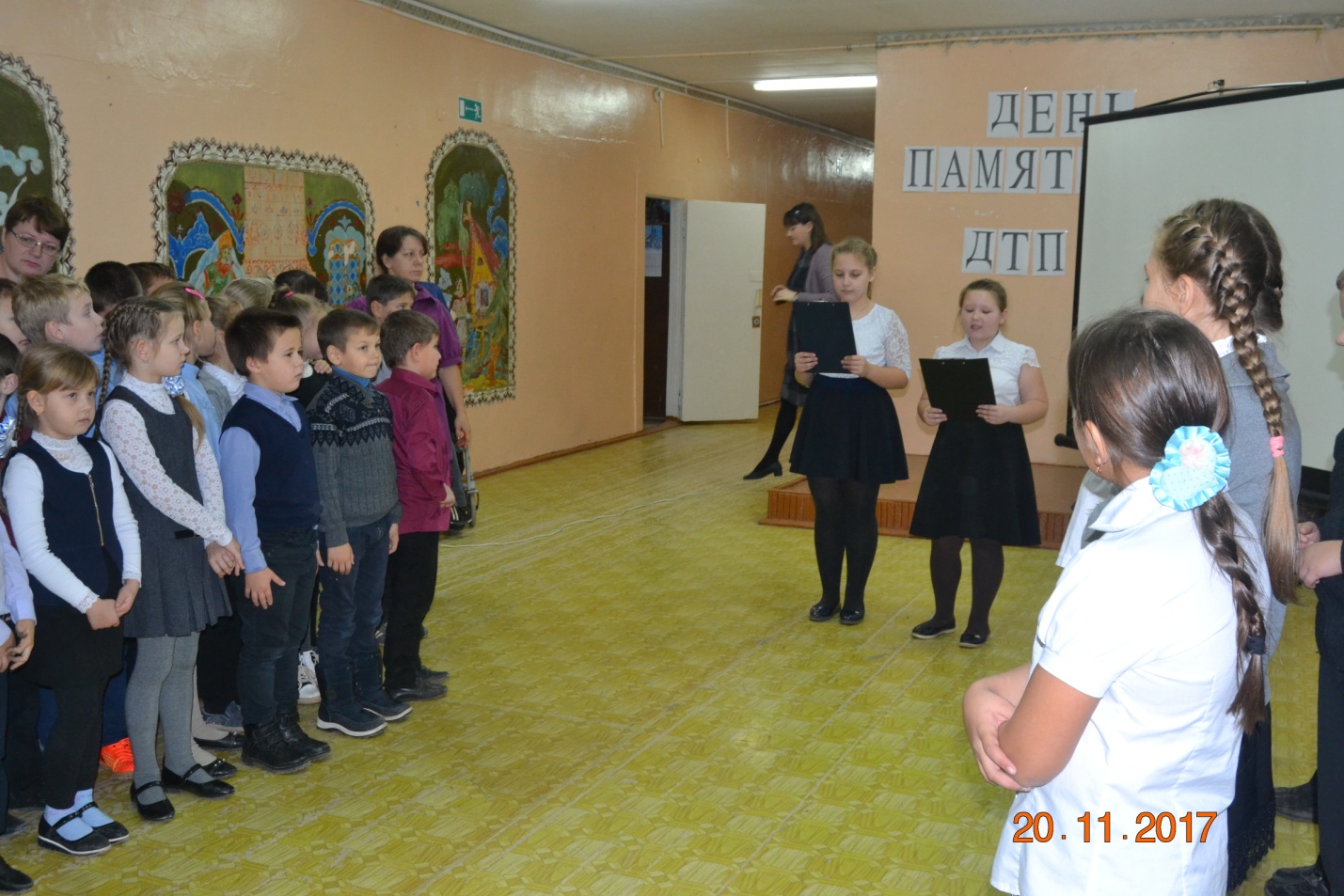     Классные руководители провели инструктажи по соблюдению правил дорожного движения в тёмное время суток.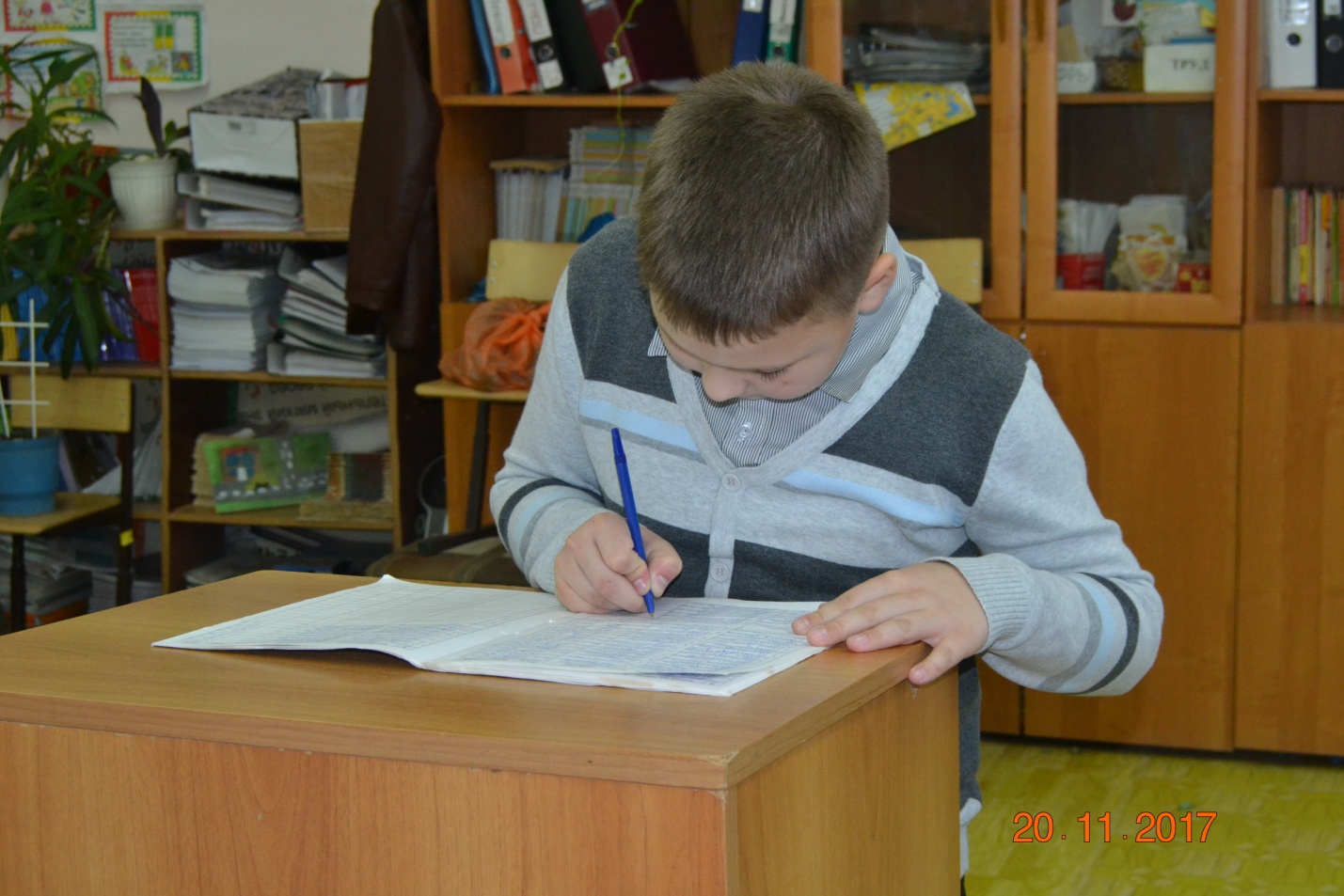 Учащимися школы были написаны письма водителям.                       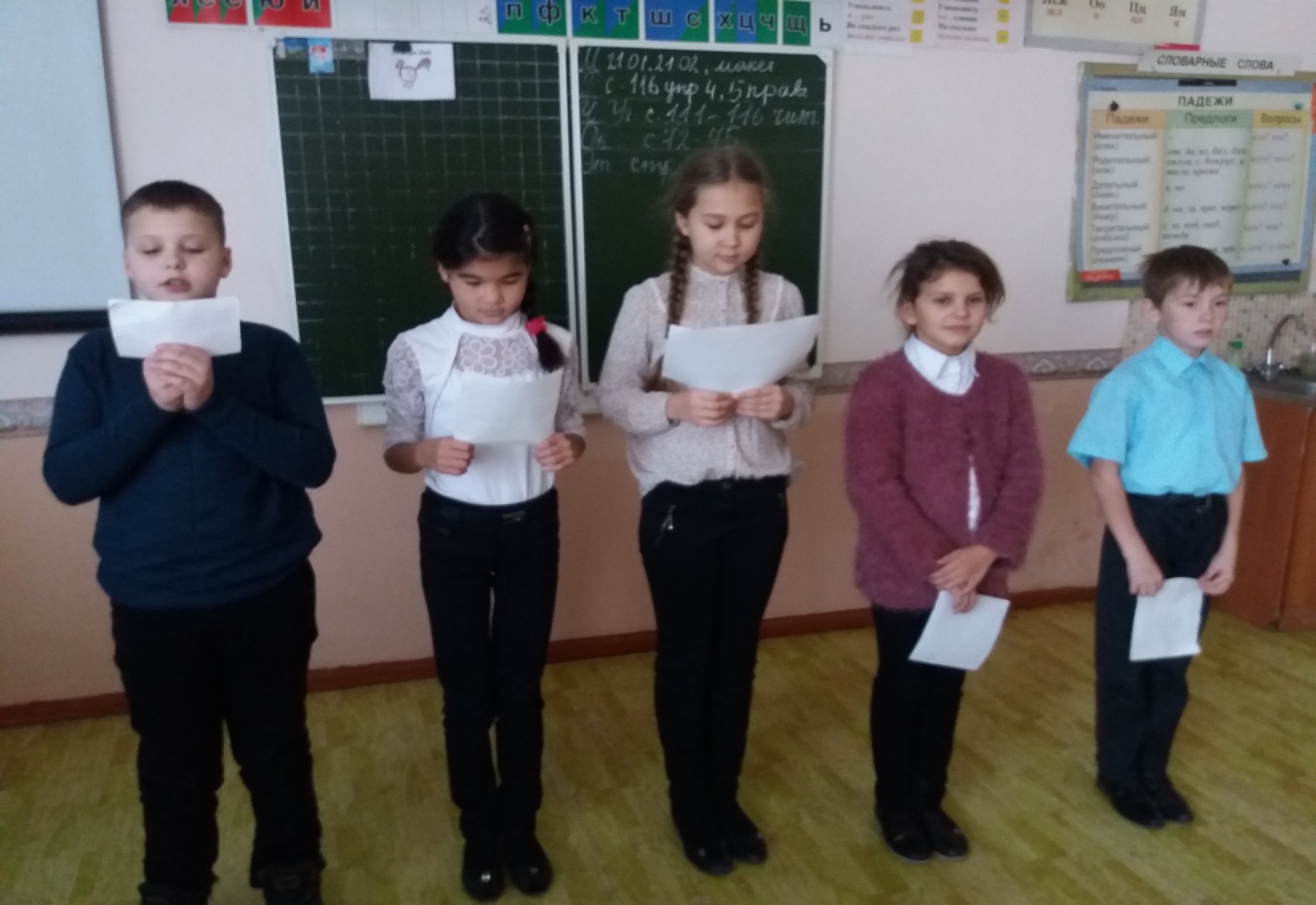 Проведены викторины, беседы, классные часы, на которых классные руководители  еще раз напомнили  ребятам о правилах поведения пешеходов, о важности их соблюдения в целях избегания несчастных случаев на дорогах. 5 класс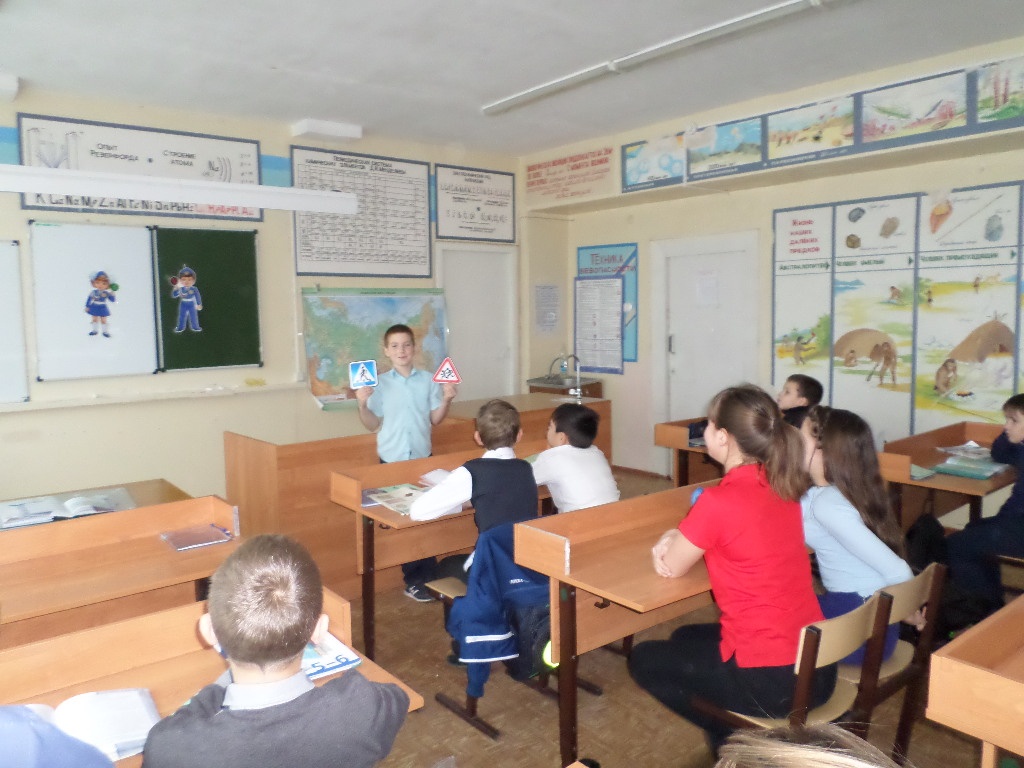 2 класс 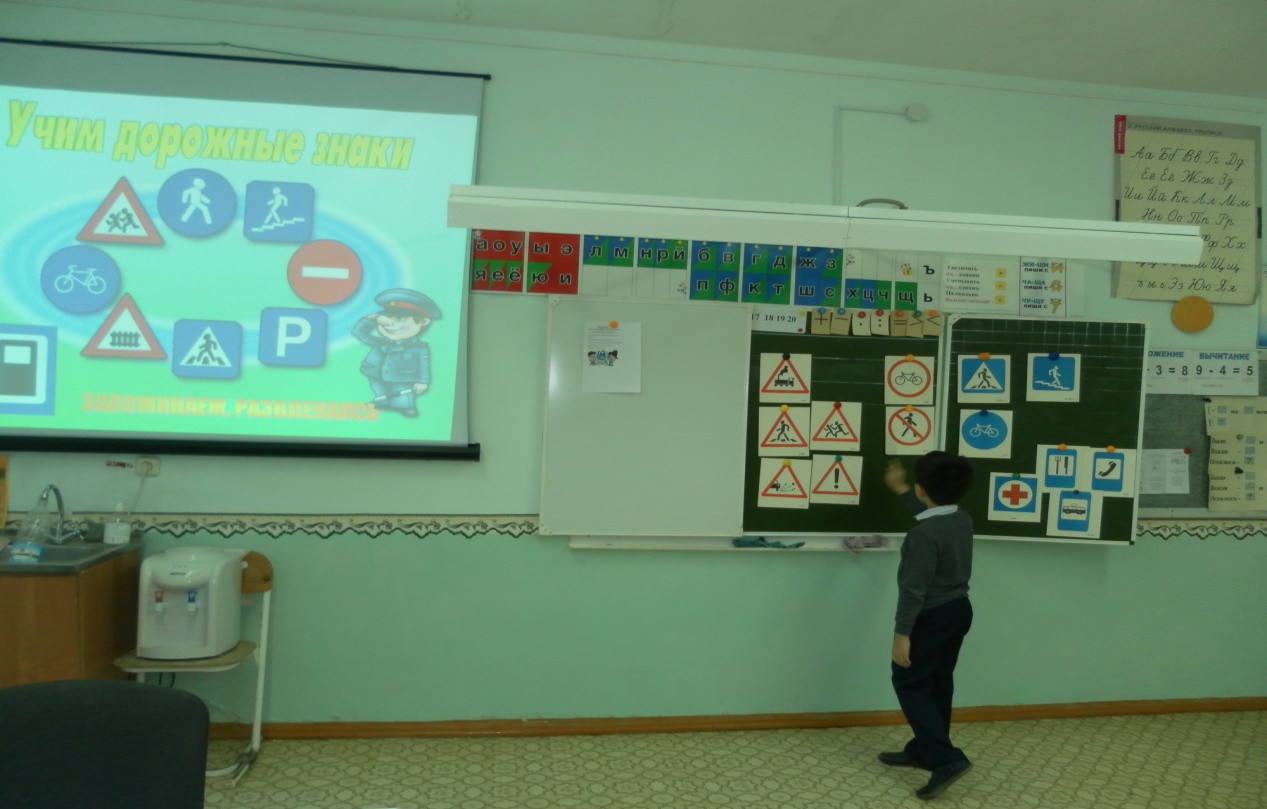 3 класс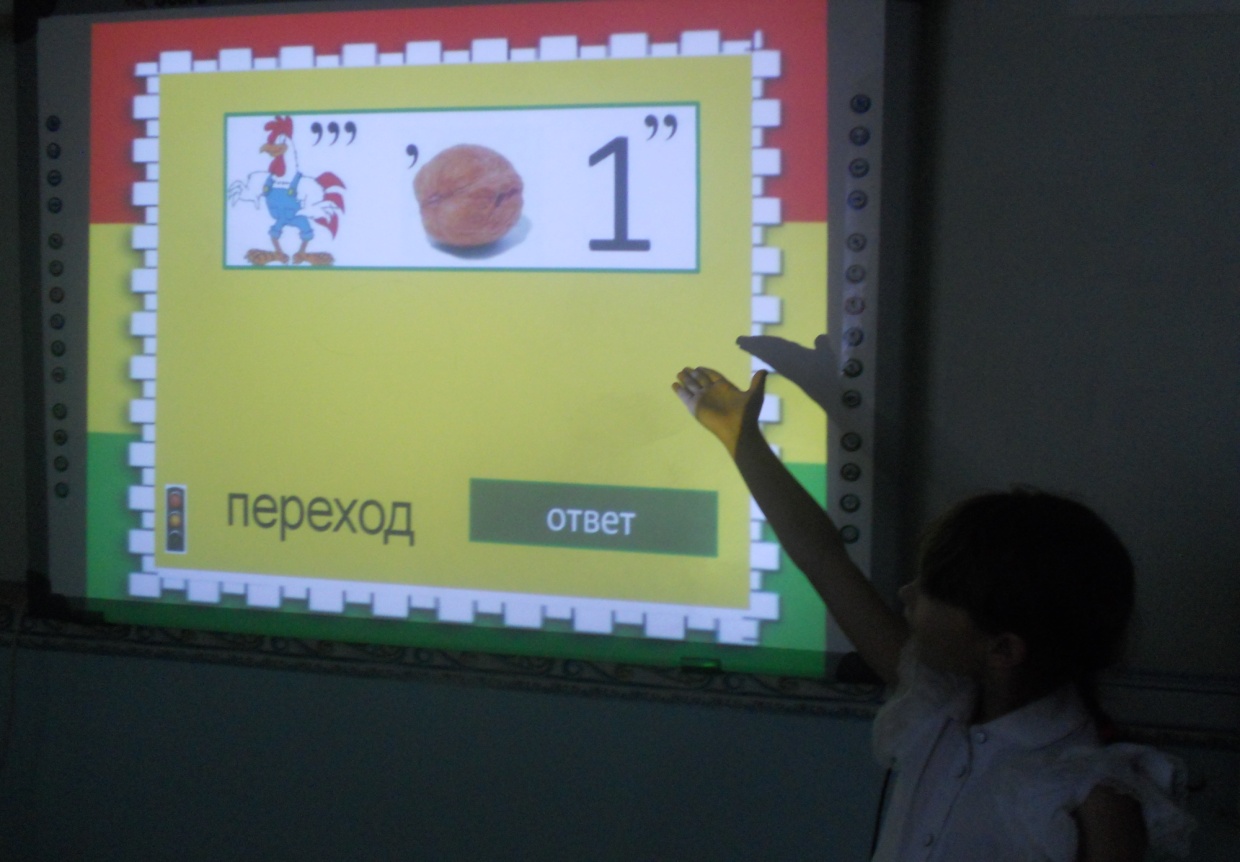 4 класс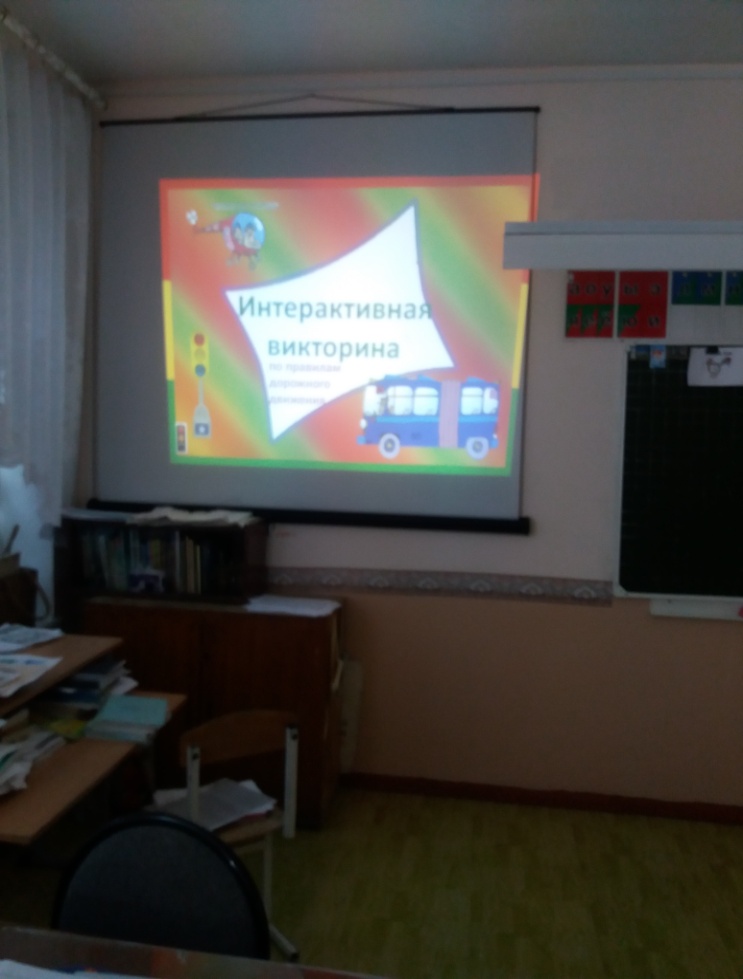 1 класс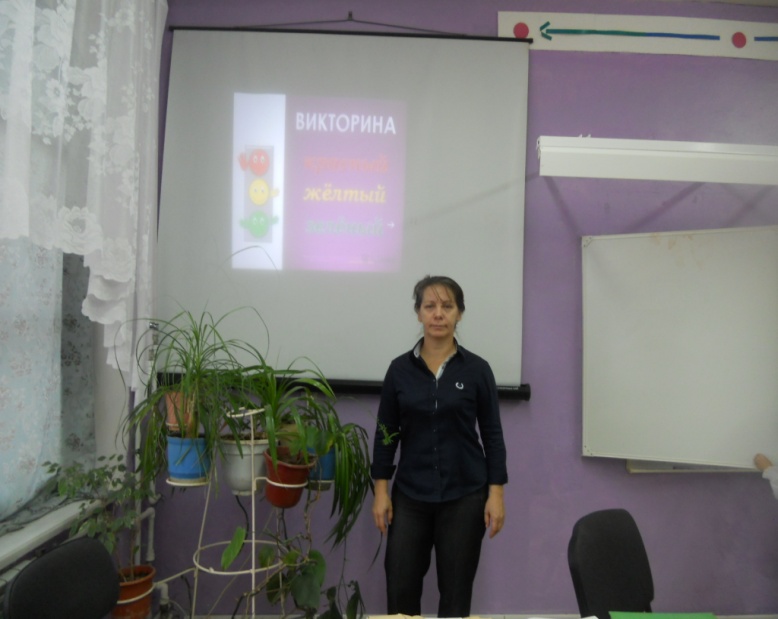 22 ноября на общешкольном родительском собрании  рассмотрели вопрос о необходимости приобретения для учащихся световозвращающих элементов на одежду. На классных родительских собраниях проведены целевые инструктажи под роспись родителей.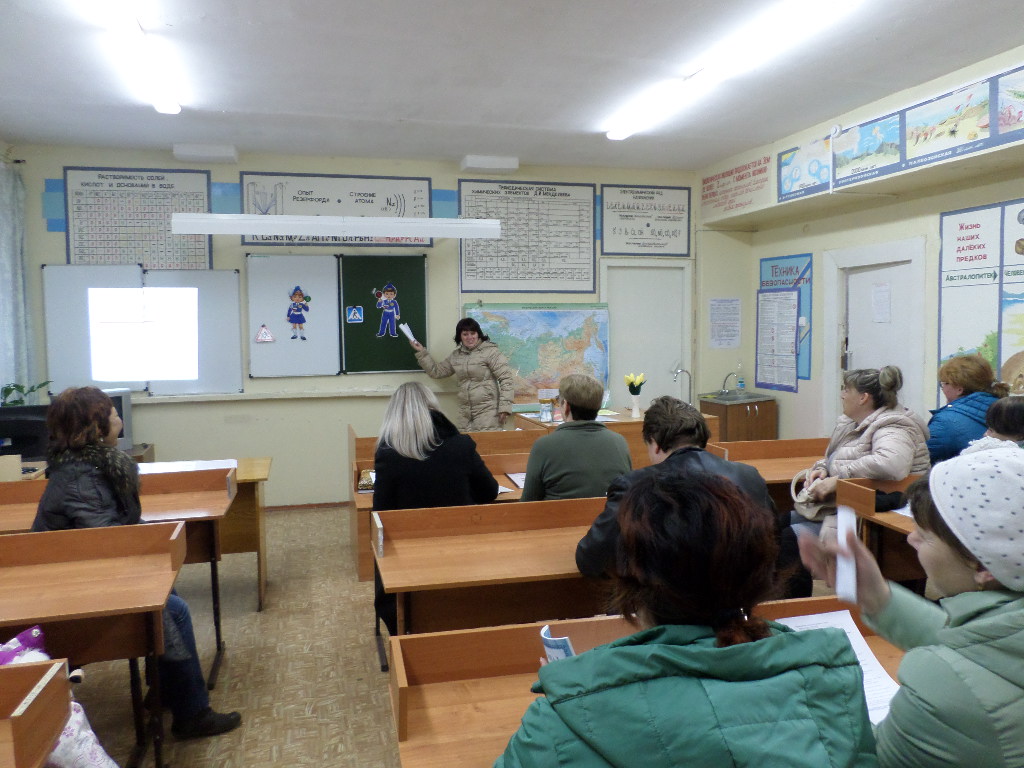 Ответственная по БДТП                                             Никишина О.И.№МероприятиеСрок исполненияответственный1.Оформить информацию подо 22 ноября 2017г.КлассныеДню памяти жертв ДТП вруководителиуголках безопасности;2.Провести инструктажи сдо 23 ноября 2017г.Классныеучащимися на темы:руководители«Безопасности дорожногодвижения».3.Организовать и провестидо 23 ноября 2017 г.Никишина О.И.конкурс «Письмо водителю»( по три сочинения – письмаот класса).5.Викторины по теме24 ноября 2017г.Классные«Безопасность дорожногоруководителидвижения».6.Тематические беседы с20 ноября 2017г.Классныеучащимися.руководители7.Пятиминутки на уроках:ежедневноУчителя МОУ«Безопасность дорожногодвижения»8.Классные часы: «Пустьдо 24 ноября 2017г.Классныедорога будет доброй»руководители9.Родительские собрания:22 ноябряНикишина О.И.«Сберечь самое дорогое»10.Инструктажи для родителей22 ноября 2017г.Никишина О.И.«Оберег на дороге».11.Пропагандистская акция20 ноября 2017г.Никишина О.И.«Памяти жертв ДТП»